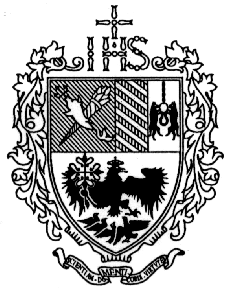 UNIVERSIDAD DEL SALVADORFacultad de Filosofía, Letras y Estudios OrientalesPROGRAMACARRERA: Doctorado en FilosofíaSEMINARIO: Nicolás de Cusa (1401-1464). Su vigencia desde la tradición platónica medieval a la transición del Renacimiento y AÑO ACADÉMICO: 2017 SEDE: Lavalle 1878COMPOSICIÓN DE : Dr. Jorge Machetta                                                                        Dra. Alexia SchmittASIGNACIÓN HORARIA: 36 horasFUNDAMENTACIÓN La originalidad especulativa del pensamiento de Nicolás de Cusa (1401-1464) permaneció, para los historiadores de la filosofía, ignorada durante varios siglos.  Sin embargo ha sido precisamente a partir de la recuperación del proceso renacentista como la historia crítica dela filosofía moderna descubrió en el pensamiento del Cusano, no solo a uno de sus inspiradores, sino también constató su particular influencia en muchos pensadores de la modernidad. En efecto, reconocidos estudiosos del Renacimiento como Garin y sobre todo Kristeller, y lo mismo quienes profundizaron su análisis sobre la génesis y el desarrollo del pensamiento moderno, como Heimsoeth, Cassirer, Blumenberg o K. Flasch, quienes destacaron la relevancia de la presencia del pensamiento cusano en no pocos pensadores de la modernidad y del pensamiento contemporáneo. En virtud de todo ello nuestra investigación se concentrará en tres núcleos temáticos: la metafísica de la causalidad (lo finito y lo infinito), la crítica del conocimiento (la verdad y la conjetura), y el nuevo encuadre de la antropología (microcosmos e imagen).OBJETIVOSConducir la investigación hacia el contacto directo con la originalidad del planteo cusano. En este sentido se priorizará el vínculo y la diferencia con la tradición, tanto antigua como medieval, y se subrayará la reformulación de la problemática conforme a la óptica cusana. Señalar los aspectos del pensamiento cusano que se vinculan con la centralidad antropológica que propone la filosofía moderna.UNIDADES TEMÁTICAS, CONTENIDOS, BIBLIOGRAFÍA POR UNIDAD TEMÁTICAUnidad 1: Antropología cusanaFuentesJ. E. Hoffmann, R. Klibansky, et al (eds.), Nicolai de Cusa opera omnia, 19 vols., Academiae Litterarum Heidelbergensis, Hamburg, 1932-2006.Bibliografía complementariaC. D´Amico, “Nicolás de Cusa. De mente: la profundización de la doctrina del hombre imagen”, en Patristica et Medievalia XII, Buenos Aires, 1991.C. D´Amico-J. Machetta (eds.), La cuestión del hombre en Nicolás de Cusa. Fuentes, originalidad y diálogo con la modernidad, Biblos, Buenos Aires, 2015. J. Kreuzer, “Der Geist als lebendiger Spiegel.  Zur Theorie des Intellekts bei Meister Eckhart und Nikolaus von Kues”, en H. Schwaetzer/G. Steer (ed.), Meister Eckhart Jahrbuch.  Meister Eckhart und Nikolaus von Kues, Band 4 (2010), pp. 49-66, Kohlhammer, Stuttgart, 2011.J. Kreuzer, “Der Geist als imago Dei – Augustinus und Cusanus”, en K. Reinhardt / H. Schwaetzer, Nikolaus von Kues in der Geschichte des Platonismus, pp. 65-86, S. Roderer-Verlag, Regensburg, 2007.I. Mandrella, Viva imago dei. Die praktische Philosophie des Nicolaus Cusanus, Aschendorff Verlag, Münster, 2012.L. Martínez Gómez, “El hombre mensura rerum en Nicolás de Cusa”, en Pensamiento 21, pp. 41-64, Buenos Aires, 1965.H. Schwaetzer, “Viva imago Dei.  Überlegungen zum Ursprung eines anthropologischen Grundprinzips bei Nicolaus Cusanus”, en I. Bocken (ed.), Spiegel und Porträt. Zur Bedeutung zweier zentraler Bilder im Denken des Nicolaus Cusanus, pp. 113-132, Maastricht 2005.Unidad 2: Gnoseología cusanaFuentesJ. E. Hoffmann, R. Klibansky, et al (eds.), Nicolai de Cusa opera omnia, 19 vols., Academiae Litterarum Heidelbergensis, Hamburg, 1932-2006.Nicholas of Cusa, Metaphysical speculations, vol. II, J. Hopkins (trad.), Banning, , 2000.Nicolas de Cues, Les conjectures, traduit par J. M. Counet, Belles Lettres, Paris, 2011.J. Machetta, Un ignorante discurre acerca de la mente.  Idiota de mente (edición bilingüe), Editorial Biblos, Buenos Aires, 2005.Bibliografía complementariaC. D´Amico-J. Machetta (eds.), El problema del conocimiento en Nicolás de Cusa: genealogía y proyección. Actas del Primer Congreso Internacional Cusano de Latinoamérica, Ed. Biblos, Buenos Aires, 2005.C. D´Amico-J. Machetta (eds.), Nicolás de Cusa: identidad y alteridad, pensamiento y diálogo. Actas del Segundo Congreso Internacional Cusano de Latinoamérica, Ed. Biblos, Buenos Aires, 2010.K. Kremer, “Erkennen bei Nikolaus von Kues. Apriorismus–Assimilation–Abstraktion”, en K. Kremer, Praegustatio naturalis sapientiae.  Gott suchen mit Nikolaus von Kues, pp. 1-49, Aschendorff, Münster, 2004.J. Koch, “Die Ars coniecturalis des Nikolaus von Kues”, en Arbeitsgemeinschaft für Forschung des Landes Nordheim-Westfalen 16 (1953), pp. 7-48.L. C. Miller, “Nicholas of Cusa´s On conjectures (De coniecturis)”, en G. Christianson and Th. Izbicki (eds.), Nicholas of Cusa in search of God and wisdom. Essays in honor of Morimichi Watanabe, Oberman, Vol XLV.H. Pasqua, “La méthode des conjectures de Nicolas de Cues”, Noésis, p. 345-357.H. Schwaetzer: “Augustin: homo interior als imago Dei”, en H. Schwaetzer, Aequalitas. Erkenntnistheoretische und soziale Implikationen eines christologischen Begriffs bei Nikolaus von Kues. Eine Studie zu seiner Schrift De aequalitate, pp. 77-83, Georg Olms Verlag, Olms, 2000.J. Sfez, L´Art des conjectures de Nicolas de Cues, Beauchesne, Paris, 2012.Unidad 3: La finalidad última del hombre FuentesJ. E. Hoffmann, R. Klibansky, et al (eds.), Nicolai de Cusa opera omnia, 19 vols., Academiae Litterarum Heidelbergensis, Hamburg, 1932-2006.Bibliografía complementariaC. D´Amico-J. Machetta (eds.), La cuestión del hombre en Nicolás de Cusa. Fuentes, originalidad y diálogo con la modernidad, Biblos, Buenos Aires, 2015. G. Cuozzo, Mystice videre Esperienza religiosa e pensiero speculativo in Cusano. Mimesis Edizione – Biblioteca Cusana, Milano-Udine, 2012.N. J. Hudson, Becoming God. The Doctrine of Theosis in Nicholas of Cusa, The   of  Press, Washington, 2007.K. Kremer, “Gottes Vorsehung und die menschliche Freiheit („Sis tu tuus et ego ero tuus”), en Mitteilungen und Forschungsbeiträge der Cusanus-Gesellschaft 18 (1986), pp. 227-261.J. Machetta, “Intelecto contemplativo en la fórmula cusana «Sis tu tus et Ego ero tuus»”, en Intellect et imagination dans , Actes du Xie Congrès International pour l´Étude de  (S. I. E. P. M.), pp. 1679-1693, Brepols, 2006.J. Machetta, “ “Sé tú tuyo y yo seré tuyo”: Síntesis cusana de antropología y mística”, en Memoria y silencio en la filosofía medieval, pp. 203-213, Jorge Baduino Ediciones, Buenos Aires, 2006.I. Mandrella, “La liberté de la volonté d´après Eckhart et Nicolas de Cues”, en: M. A. Vannier (ed.), La naissance de Dieu dans l´âme chez Eckhart et Nicolas de Cues, pp. 121-136, Cerf, Paris, 2006.L. Martínez Gómez, “Libertad del espíritu en Nicolás de Cusa”, en Nicolás de Cusa en el V centenario de su muerte (1464-1964), pp. 5-32, Asociación Española de Filosofía Medieval. Instituto Luis Vives de Filosofía, Madrid, 1967.K. Reinhardt, «Anthropologie im Umbruch vom Mittelalter zur Neuzeit», en L´ homme machine? Anthropologie im Umbruch: ein interdisziplinäres Symposion, ed. H. Schwaetzer – H. Stahl-Schwaetzer, pp. 219-227, Hildesheim, Olms, 1998.C. Ruta (comp.), Imágenes de la libertad en  medieval, Baduino, Buenos Aires, 2008.C. Ruta (comp.), Memoria y silencio en  medieval. Primer Coloquio de Filosofía Medieval, Baudino, Buenos Aires, 2006.H. Schwaetzer, “„Sei du das, was du willst!”  Die christozentrische Anthropologie der Freiheit in Sermo CCXXXIX des Nikolaus von Kues”, en Trierer theologische Zeitschrift 110 (2001), pp. 319-332.Unidad 4: Concepción antropológica cusana, antecedente para la subjetividad moderna. Bibliografía complementariaH. Benz, Individualität und Subjektivität. Interpretationstendenzen in der Cusanus-Forschung und das Selbstverstädnis des Nikolaus von Kues, Aschendorff, Münster 1999.H. Benz, “Nikolaus von Kues: Initiator der Subjektivitätsphilosophie oder Seinsdenker?”, en Theologie und Philosophie (1998), pp. 196-224.N. Herold, Menschliche Perspektive und Wahrheit. Zur Deutung der Subjektivität in den philosophischen Schriften des Nikolaus von Kues, Münster, Aschendorff, 1975.H. Schwaetzer, “Zum Subjekstbegriff bei Meister Eckhart und Nikolaus von Kues”, en H. Schwaetzer-A.M. Vannier (eds.), Zum Subjektbegriff bei Meister Eckhart und Nikolaus von Kues, Texte und Studien zur Europäischen Geistesgeschichte, Reihe B, Band 2, pp. 9-16, Aschendorff  Verlag, Münster, 2011.RECURSOS METODOLÓGICOS:La tarea fundamental de esta investigación apunta al conocimiento directo del pensamiento cusano. Para ello se facilitará a los participantes una antología de textos acorde a los propósitos enunciados. Se trabajará directamente en el análisis textual fundados en la convicción que nada reemplaza el pensamiento concreto y literal del autor. De ahí la importancia que se asignará a la exégesis, la referencia a las fuentes, el recurso a textos paralelos como también a las interpretaciones que los especialistas han elaborado de las diversas doctrinas cusanas.RÉGIMEN DE PROMOCIÓN Y EVALUACIÓN FINAL:Presentación de una monografía anunciada previamente a los profesores, a los efectos de la necesaria orientación bibliográfica. La misma deberá tener una extensión no menor a 5 páginas y no más de 10. Se mencionará aparte del texto la bibliografía consultada.